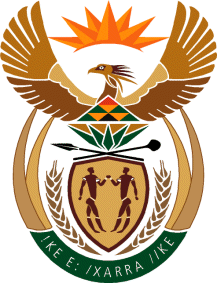 MinistryEmployment & LabourRepublic of South AfricaPrivate Bag X499, PRETORIA, 0001. Laboria House 215 Schoeman Street, PRETORA Tel: (012) 392 9620 Fax: 012 320 1942Private Bag X9090, CAPE TOWN, 8000. 120 Plein Street, 12th Floor, CAPE TOWN Tel: (021) 466 7160 Fax 021 432 2830www.labour.gov.zaNATIONAL ASSEMBLYWRITTEN REPLYQUESTION 210 / NW1169E	210.	Mr X Ngwezi to ask the Minister of Employment and Labour:What (a) is the total number of employees in his department who are being paid whilst they are on suspension and (b) is the total cost to the Government in each case?						NW1169EREPLY:Total number of employees who are being paid whilst they are on suspension are two (2)R31 974.22 (cost of suspension of less than a year) and R33 821. 04 (total cost of suspension)